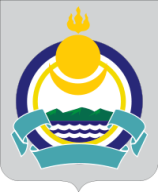                        Республика Бурятия Мухоршибирский районСОВЕТ ДЕПУТАТОВМУНИЦИПАЛЬНОГО ОБРАЗОВАНИЯ СЕЛЬСКОГО ПОСЕЛЕНИЯ «САГАННУРСКОЕ»_____________________________________________________________________________РЕШЕНИЕ «29» мая  2015  г.                                                                                                                             № 68п. Саган-НурО внесении изменений и дополнений в Решение«О местном бюджете муниципального образования сельского поселения«Саганнурское» на 2015 год и на плановый период 2016 и 2017годов»На основании статьи 21 Устава муниципального образования сельского поселения «Саганнурское» Совет депутатов муниципального образования сельского поселения «Саганнурское»решил:Внести в Решение от 24.12.2014 г. № 52 «О местном бюджете муниципального образования сельского поселения «Саганнурское» на 2015 год и плановый период 2016 и 2017 годов » следующие изменения: а) часть1 статьи 1 Решения изложить в следующей редакции: «1. Утвердить основные характеристики местного бюджета на 2015 год: общий объем доходов бюджета в сумме 7347,65 тыс. руб., с учетом безвозмездных поступлений в сумме 1989,05тыс.руб.;общий объем расходов бюджета в сумме 8176,87 тыс. руб. с учетом остатков денежных средств на едином счете бюджета на начало 2015года в сумме 829,22216 тыс. рублей.б) Приложение 1 дополнить подпунктом 2  следующего содержания, согласно приложению 1 к настоящему решению;в) Приложение 3 изложить в следующей редакции, согласно приложению 2 к настоящему решению; г) Приложение 5 изложить в следующей редакции, согласно приложению 3 к настоящему решению; д) Приложение 7 изложить в следующей редакции, согласно приложению 4 к настоящему решению;е) Приложение 9 изложить в следующей редакции, согласно приложению 5 к настоящему решению;ж) Приложение 11 изложить в следующей редакции, согласно приложению 6 к настоящему решению;2. Обнародовать  настоящее решение на информационных стендах поселения и на  официальном сайте Администрация муниципального образования сельского поселения «Саганнурское».3. Настоящее решение вступает в силу с момента обнародования на информационных стендах поселения.Главамуниципального образования сельского поселения «Саганнурское»                                                           М.И.ИсмагиловПриложение 1к решению Совета депутатовмуниципального образованиясельского поселения «Саганнурское»                                                                                    от  «29» мая 2015 г. № 68 «Приложение 1к Решению Совета депутатов муниципального образования сельского поселения «Саганнурское»от 24.12.2014 г. № 52Перечень главных администраторов доходов местного бюджета муниципального образования сельского  поселения «Саганнурское» - органов государственной власти РФ, органов государственной власти Республики БурятияПриложение 2к решению Совета депутатовмуниципального образованиясельского поселения «Саганнурское»                                                                                    от  «29» мая 2015 г. № 68 «Приложение 3к Решению Совета депутатов муниципального образования сельского поселения «Саганнурское»от 24.12.2014 г. № 52Налоговые и неналоговые доходы местного бюджета на 2015 годПриложение 3к решению Совета депутатовмуниципального образованиясельского поселения «Саганнурское»                                                                                    от  «29» мая 2015 г. № 68 «Приложение 5к Решению Совета депутатов муниципального образования сельского поселения «Саганнурское»от 24.12.2014 г. № 52Объем безвозмездных поступлений на 2015 годПриложение 4к решению Совета депутатовмуниципального образованиясельского поселения «Саганнурское»                                                                                    от  «29» мая 2015 г. № 68«Приложение 7 к Решению Совета депутатов муниципального образования сельского поселения «Саганнурское»от 24.12.2014 г. № 52Приложение 5к решению Совета депутатовмуниципального образованиясельского поселения «Саганнурское»                                                                                    от  «29» мая 2015 г. № 68«Приложение 9 к Решению Совета депутатов муниципального образования сельского поселения «Саганнурское»от 24.12.2014 г. № 52Приложение 6к решению Совета депутатовмуниципального образованиясельского поселения «Саганнурское»                                                                                    от  «29» мая 2015 г. № 68«Приложение 11 к Решению Совета депутатов муниципального образования сельского поселения «Саганнурское»от 24.12.2014 г. № 52№ п/пКод бюджетной классификации Российской ФедерацииКод бюджетной классификации Российской ФедерацииНаименованиеНаименование2Межрайонная инспекция Федеральной налоговой службы  России №1 по Республике БурятияМежрайонная инспекция Федеральной налоговой службы  России №1 по Республике БурятияМежрайонная инспекция Федеральной налоговой службы  России №1 по Республике БурятияМежрайонная инспекция Федеральной налоговой службы  России №1 по Республике Бурятия2главного администратора доходовдоходов бюджета сельского (городского) поселениядоходов бюджета сельского (городского) поселения1821 01 02000 01 0000 1101 01 02000 01 0000 110НДФЛ, уплачиваемый налоговым агентом1821 01 02010 01 2100 1101 01 02010 01 2100 110Пени по НДФЛ, который уплачивает налоговый агент1821 01 02020 01 1000 1101 01 02020 01 1000 110НДФЛ, уплачиваемый ИП и лицами, занимающимися частной практикой, в том числе адвокатами и нотариусами1821 01 02020 01 2100 1101 01 02020 01 2100 110Пени по НДФЛ, уплачиваемому ИП и лицами, занимающимися частной практикой, в том числе адвокатами и нотариусами1821 01 02030 01 1000 1101 01 02030 01 1000 110НДФЛ, уплачиваемый резидентом самостоятельно, в том числе с доходов от продажи личного имущества1821 01 02030 01 2100 1101 01 02030 01 2100 110Пени по НДФЛ, уплачиваемому резидентом самостоятельно, в том числе с доходов от продажи личного имущества1821 01 02030 01 3000 1101 01 02030 01 3000 110Штрафы по НДФЛ, уплачиваемому резидентом самостоятельно, в том числе с доходов от продажи личного имущества1821 01 02030 01 4000 1101 01 02030 01 4000 110НДФЛ, уплачиваемый резидентом самостоятельно, в том числе с доходов от продажи личного имущества(прочие поступления)1821 06 01030 10 0000 1101 06 01030 10 0000 110Налог на имущество физических лиц, взимаемый по ставкам, применяемым к объектам налогообложения, расположенным в границах сельских поселений (сумма платежа (перерасчеты, недоимка и задолженность по соответствующему платежу, в том числе по отмененному)1821 06 01030 10 2100 1101 06 01030 10 2100 110Налог на имущество физических лиц, взимаемый по ставкам, применяемым к объектам налогообложения, расположенным в границах сельских поселений (пени по соответствующему платежу)1821 06 01030 10 2200 1101 06 01030 10 2200 110Налог на имущество физических лиц, взимаемый по ставкам, применяемым к объектам налогообложения, расположенным в границах сельских поселений (проценты по соответствующему платежу)1821 06 01030 10 4000 1101 06 01030 10 4000 110Налог на имущество физических лиц, взимаемый по ставкам, применяемым к объектам налогообложения, расположенным в границах сельских поселений (прочие поступления)1821 06 06033 10 1000 1101 06 06033 10 1000 110Земельный налог с организаций, обладающих земельным участком, расположенным в границах сельских поселений (сумма платежа (перерасчеты, недоимка и задолженность по соответствующему платежу, в том числе по отмененному)1821 06 06033 10 2100 1101 06 06033 10 2100 110Земельный налог с организаций, обладающих земельным участком, расположенным в границах сельских поселений (пени по соответствующему платежу)1821 06 06033 10 3000 1101 06 06033 10 3000 110Земельный налог с организаций, обладающих земельным участком, расположенным в границах сельских поселений (суммы денежных взысканий (штрафов) по соответствующему платежу согласно законодательству РФ1821 06 06043 10 1000 1101 06 06043 10 1000 110Земельный налог с физических лиц, обладающих земельным участком, расположенным в границах сельских поселений (сумма платежа (перерасчеты, недоимка и задолженность по соответствующему платежу, в том числе по отмененному)1821 06 06043 10 2100 1101 06 06043 10 2100 110Земельный налог с физических лиц, обладающих земельным участком, расположенным в границах сельских поселений (пени по соответствующему платежу)ГАДКодНаименованиеСумма1 00 00000 00 0000 000НАЛОГОВЫЕ И НЕНАЛОГОВЫЕ ДОХОДЫ5358,61 01 00000 00 0000 000НАЛОГИ НА ПРИБЫЛЬ, ДОХОДЫ2668,41 01 02000 01 0000 110Налог на доходы физических лиц2668,41 01 02030 01 0000 110Налог на доходы с физических лиц с доходов, полученных физическими лицами  в соответствии со статьей 228 Налогового кодекса Российской Федерации1 06 00000 00 0000 000НАЛОГИ НА ИМУЩЕСТВО2190,21 06 01030 10 0000 110Налог на имущество физических лиц, взимаемый по ставкам, применяемым к объектам налогообложения, расположенным в границах поселений5001 06 06013 10 0000 110Земельный налог, взимаемый по ставке, установленной подпунктом 1 пункта 1 статьи 394 Налогового кодекса Российской Федерации, зачисляемый в бюджеты поселений368,21 06 06023 10 0000 110Земельный налог, взимаемый по ставкам, установленным в соответствии с подпунктом 2 пункта 1 статьи 394 Налогового кодекса Российской Федерации и применяемым к объектам налогообложения, расположенным в границах поселения13221 11 05035 10 0000 120Доходы от сдачи в аренду имущества, находящегося в оперативном управлении органов управления сельских поселений и созданных ими учреждений (за исключением имущества муниципальных автономных учреждений)500ГРБСКодНаименованиеСумма2 00 00000 00 0000 000БЕЗВОЗМЕЗДНЫЕ ПОСТУПЛЕНИЯ1989,052 02 00000 00 0000 000БЕЗВОЗМЕЗДНЫЕ ПОСТУПЛЕНИЯ ОТ ДРУГИХ БЮДЖЕТОВ БЮДЖЕТНОЙ СИСТЕМЫ РОССИЙСКОЙ ФЕДЕРАЦИИ1989,052 02 03000 00 0000 151СУБВЕНЦИИ БЮДЖЕТАМ СУБЪЕКТОВ РОССИЙСКОЙ ФЕДЕРАЦИИ И МУНИЦИПАЛЬНЫХ ОБРАЗОВАНИЙ 166,02 02 03015 10 0000 151Субвенции бюджетам поселений на осуществление первичного воинского учета на территориях где отсутствуют военные комиссариаты166,02 02 04012 10 0000 151Межбюджетные трансферты, передаваемые бюджетам поселений для компенсации дополнительных расходов, возникших в результате решений, принятых органами власти другого уровня130,02 02 05030 10 0000 180Прочие безвозмездные поступления в бюджеты сельских поселений102 02 09054 10 0000 151Прочие безвозмездные поступления в бюджеты поселений от бюджетов муниципальных районов1683,05Распределение бюджетных ассигнований по целевым статьям (муниципальным программам и непрограммным направлениям деятельности), видам расходов, ведомствам, а также по разделам, подразделам  классификации расходов бюджетов на 2015 годРаспределение бюджетных ассигнований по целевым статьям (муниципальным программам и непрограммным направлениям деятельности), видам расходов, ведомствам, а также по разделам, подразделам  классификации расходов бюджетов на 2015 годРаспределение бюджетных ассигнований по целевым статьям (муниципальным программам и непрограммным направлениям деятельности), видам расходов, ведомствам, а также по разделам, подразделам  классификации расходов бюджетов на 2015 годРаспределение бюджетных ассигнований по целевым статьям (муниципальным программам и непрограммным направлениям деятельности), видам расходов, ведомствам, а также по разделам, подразделам  классификации расходов бюджетов на 2015 годРаспределение бюджетных ассигнований по целевым статьям (муниципальным программам и непрограммным направлениям деятельности), видам расходов, ведомствам, а также по разделам, подразделам  классификации расходов бюджетов на 2015 годРаспределение бюджетных ассигнований по целевым статьям (муниципальным программам и непрограммным направлениям деятельности), видам расходов, ведомствам, а также по разделам, подразделам  классификации расходов бюджетов на 2015 годРаспределение бюджетных ассигнований по целевым статьям (муниципальным программам и непрограммным направлениям деятельности), видам расходов, ведомствам, а также по разделам, подразделам  классификации расходов бюджетов на 2015 годРаспределение бюджетных ассигнований по целевым статьям (муниципальным программам и непрограммным направлениям деятельности), видам расходов, ведомствам, а также по разделам, подразделам  классификации расходов бюджетов на 2015 годРаспределение бюджетных ассигнований по целевым статьям (муниципальным программам и непрограммным направлениям деятельности), видам расходов, ведомствам, а также по разделам, подразделам  классификации расходов бюджетов на 2015 годРаспределение бюджетных ассигнований по целевым статьям (муниципальным программам и непрограммным направлениям деятельности), видам расходов, ведомствам, а также по разделам, подразделам  классификации расходов бюджетов на 2015 годРаспределение бюджетных ассигнований по целевым статьям (муниципальным программам и непрограммным направлениям деятельности), видам расходов, ведомствам, а также по разделам, подразделам  классификации расходов бюджетов на 2015 годРаспределение бюджетных ассигнований по целевым статьям (муниципальным программам и непрограммным направлениям деятельности), видам расходов, ведомствам, а также по разделам, подразделам  классификации расходов бюджетов на 2015 годРаспределение бюджетных ассигнований по целевым статьям (муниципальным программам и непрограммным направлениям деятельности), видам расходов, ведомствам, а также по разделам, подразделам  классификации расходов бюджетов на 2015 годРаспределение бюджетных ассигнований по целевым статьям (муниципальным программам и непрограммным направлениям деятельности), видам расходов, ведомствам, а также по разделам, подразделам  классификации расходов бюджетов на 2015 годРаспределение бюджетных ассигнований по целевым статьям (муниципальным программам и непрограммным направлениям деятельности), видам расходов, ведомствам, а также по разделам, подразделам  классификации расходов бюджетов на 2015 годРаспределение бюджетных ассигнований по целевым статьям (муниципальным программам и непрограммным направлениям деятельности), видам расходов, ведомствам, а также по разделам, подразделам  классификации расходов бюджетов на 2015 год(тыс. рублей)№ п/пНаименование Целевая статьяВид расходаГРБСРазделПодразделСумма№ п/пНаименование Целевая статьяВид расходаГРБСРазделПодразделСумма1Администрация сельского  поселения "Саганнурское"1ОБЩЕГОСУДАРСТВЕННЫЕ ВОПРОСЫ015412,6021Функционирование высшего должностного лица субъекта Российской Федерации и муниципального образования0102620,2261Руководство и управление в сфере установленных функций  органов местного самоуправления999 81 000102620,2261Расходы на обеспечение функционирования высшего должностного лица муниципального образования999 81 010102620,2261Фонд оплаты труда государственных (муниципальных) органов и взносы по обязательному социальному страхованию999 81 011218600102620,2261Функционирование Правительства Российской Федерации, высших исполнительных органов государственной власти субъектов Российской Федерации, местных администраций86001041828,7581Руководство и управление в сфере установленных функций  органов местного самоуправления999 81 0086001041771,3971Расходы на обеспечение функций  органов местного самоуправления 999 81 0286001041771,3971Фонд оплаты труда государственных (муниципальных) органов и взносы по обязательному социальному страхованию999 81 0212186001041446,7371Закупка товаров, работ и услуг для государственных (муниципальных) нужд999 81 02 2008600104324,661Межбюджетные трансферты бюджетам муниципальных образований из бюджетов сельских поселении на осуществление части полномочии по решению вопросов местного значения в соответствии с заключенными соглашениями999 40 00000860010457,3611Межбюджетные трансферты на осуществление части полномочий по формированию и исполнению бюджета поселения999 40 000008600104 57,3611Иные межбюджетные трансферты999 40 00540860010457,3611Осуществление полномочий по землеустройству999 40 02540860010457,3611Осуществление полномочий по контрольно-счетной палате999 40 03540860010697 1Обеспечение проведения выборов и референдумов999 82 902448600107227,241Резервные фонды860011101Резервные фонды местной администраций999 8600860011101Резервный фонд финансирования непредвиденных расходов администрации999 8601860011101Резервные средства999 8601870860011101Другие общегосударственные вопросы86001132639,3781Фонд оплаты труда государственных (муниципальных) органов и взносы по обязательному социальному страхованию99 9 8359 121 86001131955,3201Закупка товаров, работ и услуг для государственных (муниципальных) нужд99 9 8359 2008600113538,1881Закупка товаров, работ, услуг в сфере информационно-коммуникационных технологий99 9 8359 2428600113156,261Прочая закупка товаров, работ и услуг для обеспечениягосударственных (муниципальных) нужд99 9 8359 2448600113381,9281Уплата налога на имущество организаций и земельного налога999 83598518600113135,871Уплата прочих налогов, сборов и иных платежей999 83598528600113101  НАЦИОНАЛЬНАЯ ОБОРОНА860021661Мобилизационная и вневойсковая подготовка02031661Осуществление первичного воинского учета на территориях, где отсутствуют военные комиссариаты999 511802031661Фонд оплаты труда государственных (муниципальных) органов и взносы по обязательному социальному страхованию999 511812186002031651Прочая закупка товаров, работ и услуг для обеспечениягосударственных (муниципальных) нужд999 511824486002031,01НАЦИОНАЛЬНАЯ БЕЗОПАСНОСТЬ И ПРАВООХРАНИТЕЛЬНАЯ ДЕЯТЕЛЬНОСТЬ8600301Защита населения и территории от чрезвычайных ситуаций природного и техногенного характера, гражданская оборона860030901Предупреждение и ликвидация последствий чрезвычайных ситуаций и стихийных бедствий природного и техногенного характера999 82308600309 01Закупка товаров, работ, услуг в сфере информационно-коммуникационных технологий999 82302428600309 01Прочая закупка товаров, работ и услуг для обеспечения
государственных (муниципальных) нужд999 82302448600309 01Обеспечение пожарной безопасности860031001Прочие мероприятия, связанные с выполнением обязательств органов местного самоуправления999 8290860031001Прочая закупка товаров, работ и услуг для обеспечения
государственных (муниципальных) нужд999 82902448600309 01НАЦИОНАЛЬНАЯ ЭКОНОМИКА8600469,651Дорожное хозяйство (дорожные фонды)860040901Содержание автомобильных дорог общего пользования местного значения 999 8220860040901Прочая закупка товаров, работ и услуг для обеспечения
государственных (муниципальных) нужд999 8220244860040901Мероприятия, осуществляемые в рамках переданных полномочий в соответствии с заключенными соглашениями999 8220244860040901Другие вопросы в области национальной экономики0000000000860041269,651Мероприятия по землеустройству и землепользованию999 8290240860041269,651Прочая закупка товаров, работ и услуг для обеспечениягосударственных (муниципальных) нужд999 8290244860041269,651ЖИЛИЩНО - КОММУНАЛЬНОЕ ХОЗЯЙСТВО860051348,594161Жилищное хозяйство86005011Мероприятия в сфере жилищного хозяйства и благоустройства99982902408601Прочая закупка товаров, работ и услуг для обеспечения
государственных (муниципальных) нужд99982902448601Коммунальное хозяйство86005021Прочая закупка товаров, работ и услуг для обеспечения
государственных (муниципальных) нужд999829024486005021Благоустройство86005031348,594161Уличное освещение999 829124086005033001Прочая закупка товаров, работ и услуг для обеспечения
государственных (муниципальных) нужд999 829124486005033001Организация и содержание мест захоронения999 829224086005031Прочая закупка товаров, работ и услуг для обеспечения
государственных (муниципальных) нужд999 829224486005031Центр занятости110 0100244860050316,5221Прочие мероприятия по благоустройству999 829324086005031032,072161Прочая закупка товаров, работ и услуг для обеспечения
государственных (муниципальных) нужд999 829324486005031032,072161КУЛЬТУРА, КИНЕМАТОГРАФИЯ860081016,1371Культура86008011016,1371Расходы на обеспечение деятельности (оказание услуг) учреждений культуры (дома культуры, другие учреждения культуры)999 831186008011009,4671Субсидии бюджетным учреждениям на финансовое обеспечение государственного (муниципального) задания на оказание государственных (муниципальных) услуг (выполнение работ)999 831161186008011009,4671Организация и проведение праздничных мероприятий150 020061186008016,671Иные межбюджетные трансферты бюджетам поселений на увеличение фонда оплаты труда на 6,5% с 01. 10.2011 года.999 6204611860080101Софинансирование расходов на обеспечение деятельности (оказание услуг) Домов культуры999 6203611860080101СОЦИАЛЬНАЯ ПОЛИТИКА8601021,8851Пенсионное обеспечение860100121,8851Доплаты к пенсиям  муниципальных служащих999 8501860100121,8851Пособия, компенсации и иные социальные выплаты гражданам, кроме публичных нормативных обязательств999 8501321860100121,8851ФИЗИЧЕСКАЯ КУЛЬТУРА И СПОРТ860111421Физическая культура86011011421Расходы на проведение мероприятий в области физической культуры и  спорта 8601101142Прочая закупка товаров, работ и услуг для обеспечения
государственных (муниципальных) нужд999 8260244860110112Прочая закупка товаров, работ и услуг для обеспечения
государственных (муниципальных) нужд999 86012448601101130ВСЕГО РАСХОДОВВСЕГО РАСХОДОВ8176,87Ведомственная структура расходов местного бюджета на 2015 годВедомственная структура расходов местного бюджета на 2015 годВедомственная структура расходов местного бюджета на 2015 годВедомственная структура расходов местного бюджета на 2015 годВедомственная структура расходов местного бюджета на 2015 годВедомственная структура расходов местного бюджета на 2015 годВедомственная структура расходов местного бюджета на 2015 годВедомственная структура расходов местного бюджета на 2015 годВедомственная структура расходов местного бюджета на 2015 годВедомственная структура расходов местного бюджета на 2015 годВедомственная структура расходов местного бюджета на 2015 годВедомственная структура расходов местного бюджета на 2015 годВедомственная структура расходов местного бюджета на 2015 годВедомственная структура расходов местного бюджета на 2015 годВедомственная структура расходов местного бюджета на 2015 годВедомственная структура расходов местного бюджета на 2015 год(тыс. рублей)№ п/пНаименованиеГРБСРазделПодразделЦелевая статьяВид расходаСумма№ п/пНаименованиеГРБСРазделПодразделЦелевая статьяВид расходаСумма1Администрация сельского  поселения "Саганнурское"8601ОБЩЕГОСУДАРСТВЕННЫЕ ВОПРОСЫ860015437,0421Функционирование высшего должностного лица субъекта Российской Федерации и муниципального образования8600102620,2261Руководство и управление в сфере установленных функций  органов местного самоуправления8600102999 81 00620,2261Расходы на обеспечение функционирования высшего должностного лица муниципального образования8600102999 81 01620,2261Фонд оплаты труда государственных (муниципальных) органов и взносы по обязательному социальному страхованию8600102999 81 01121620,2261Функционирование Правительства Российской Федерации, высших исполнительных органов государственной власти субъектов Российской Федерации, местных администраций86001041828,7581Руководство и управление в сфере установленных функций  органов местного самоуправления8600104999 81 001771,3971Расходы на обеспечение функций  органов местного самоуправления8600104999 81 021771,3971Фонд оплаты труда государственных (муниципальных) органов и взносы по обязательному социальному страхованию8600104999 81 021211446,7371Закупка товаров, работ и услуг для государственных (муниципальных) нужд8600104999 81 02200324,661Межбюджетные трансферты бюджетам муниципальных образований из бюджетов сельских поселении на осуществление части полномочии по решению вопросов местного значения в соответствии с заключенными соглашениями8600104999 40 0000057,3611Межбюджетные трансферты на осуществление части полномочий по формированию и исполнению бюджета поселения8600104999 40 0000057,3611Иные межбюджетные трансферты8600104999 40 0054057,3611Осуществление полномочий по землеустройству8600104999 40 0254057,3611Осуществление полномочий по контрольно-счетной палате8600106999 40 03540971Обеспечение проведения выборов и референдумов8600107999 8290244227,241Резервные фонды860011101Резервные фонды местной администраций8600111999 860001Резервный фонд финансирования непредвиденных расходов администрации8600111999 860101Резервные средства8600111999 860187001Другие общегосударственные вопросы86001132639,3781Фонд оплаты труда государственных (муниципальных) органов и взносы по обязательному социальному страхованию860011399 9 83591211955,321Закупка товаров, работ и услуг для государственных (муниципальных) нужд860011399 9 8359200538,1881Закупка товаров, работ, услуг в сфере информационно-коммуникационных технологий860011399 9 8359242156,261Прочая закупка товаров, работ и услуг для обеспечениягосударственных (муниципальных) нужд860011399 9 8359244381,9281Уплата налога на имущество организаций и земельного налога8600113999 8359851135,871Уплата прочих налогов, сборов и иных платежей8600113999 8359852101НАЦИОНАЛЬНАЯ ОБОРОНА860021661Мобилизационная и вневойсковая подготовка86002031Осуществление первичного воинского учета на территориях, где отсутствуют военные комиссариаты8600203999 51181661Фонд оплаты труда государственных (муниципальных) органов и взносы по обязательному социальному страхованию8600203999 51181211651Прочая закупка товаров, работ и услуг для обеспечениягосударственных (муниципальных) нужд8600203999 51182441,01НАЦИОНАЛЬНАЯ БЕЗОПАСНОСТЬ И ПРАВООХРАНИТЕЛЬНАЯ ДЕЯТЕЛЬНОСТЬ8600301Защита населения и территории от чрезвычайных ситуаций природного и техногенного характера, гражданская оборона860030901Предупреждение и ликвидация последствий чрезвычайных ситуаций и стихийных бедствий природного и техногенного характера8600309999 823001Закупка товаров, работ, услуг в сфере информационно-коммуникационных технологий8600309999 823024201Прочая закупка товаров, работ и услуг для обеспечения
государственных (муниципальных) нужд8600309999 823024401Обеспечение пожарной безопасности860031001Прочие мероприятия, связанные с выполнением обязательств органов местного самоуправления8600310999 829001Прочая закупка товаров, работ и услуг для обеспечения
государственных (муниципальных) нужд8600310999 829024401НАЦИОНАЛЬНАЯ ЭКОНОМИКА8600469,651Дорожное хозяйство (дорожные фонды)860040901Содержание автомобильных дорог общего пользования местного значения8600409999 822001Прочая закупка товаров, работ и услуг для обеспечения
государственных (муниципальных) нужд8600409999 822024401Другие вопросы в области национальной экономики8600412000000000069,651Мероприятия по землеустройству и землепользованию8600412999 829024069,651Прочая закупка товаров, работ и услуг для обеспечениягосударственных (муниципальных) нужд8600412999 829024469,651ЖИЛИЩНО - КОММУНАЛЬНОЕ ХОЗЯЙСТВО860051348,594161Жилищное хозяйство86005011Мероприятия в сфере жилищного хозяйства и благоустройства860050199982902401Прочая закупка товаров, работ и услуг для обеспечения
государственных (муниципальных) нужд860050199982902441Коммунальное хозяйство86005021Прочая закупка товаров, работ и услуг для обеспечения
государственных (муниципальных) нужд860050299982902441Благоустройство86005031348,594161Уличное освещение8600503999 82912403001Прочая закупка товаров, работ и услуг для обеспечения
государственных (муниципальных) нужд8600503999 82912443001Организация и содержание мест захоронения8600503999 82922401Прочая закупка товаров, работ и услуг для обеспечения
государственных (муниципальных) нужд8600503999 82922441Центр занятости8600503110 010024416,5221Прочие мероприятия по благоустройству8600503999 82932401032,072161Прочая закупка товаров, работ и услуг для обеспечения
государственных (муниципальных) нужд8600503999 82932441КУЛЬТУРА, КИНЕМАТОГРАФИЯ860081016,1371Культура86008011016,1371Расходы на обеспечение деятельности (оказание услуг) учреждений культуры (дома культуры, другие учреждения культуры)8600801999 83111009,4671Субсидии бюджетным учреждениям на финансовое обеспечение государственного (муниципального) задания на оказание государственных (муниципальных) услуг (выполнение работ)8600801999 83116111009,4671Организация и проведение праздничных мероприятий860080115002006116,671Иные межбюджетные трансферты бюджетам поселений на увеличение фонда оплаты труда на 6,5% с 01. 10.2011 года.8600801999 620461101Софинансирование расходов на обеспечение деятельности (оказание услуг) Домов культуры8600801999 620361101СОЦИАЛЬНАЯ ПОЛИТИКА8601021,8851Пенсионное обеспечение860100121,8851Доплаты к пенсиям  муниципальных служащих8601001999 850121,8851Пособия, компенсации и иные социальные выплаты гражданам, кроме публичных нормативных обязательств8601001999 850132121,8851ФИЗИЧЕСКАЯ КУЛЬТУРА И СПОРТ860111421Физическая культура86011011421Расходы на проведение мероприятий в области физической культуры и  спорта86011011421Прочая закупка товаров, работ и услуг для обеспечения
государственных (муниципальных) нужд8601101999 826024412Прочая закупка товаров, работ и услуг для обеспечения
государственных (муниципальных) нужд8601101999 8601244130ВСЕГО РАСХОДОВВСЕГО РАСХОДОВ8176,87Источники финансирования дефицита местного бюджета на 2015 годИсточники финансирования дефицита местного бюджета на 2015 годИсточники финансирования дефицита местного бюджета на 2015 годИсточники финансирования дефицита местного бюджета на 2015 годИсточники финансирования дефицита местного бюджета на 2015 годИсточники финансирования дефицита местного бюджета на 2015 год(тыс. рублей)КодНаименованиесумма000 01 05 00 00 00 0000 000Изменение остатков средств на счетах по учету средств бюджета             829,22216000 01 05 00 00 00 0000 500Увеличение остатков средств бюджетов-7347,65000 01 05 02 01 10 0000 510Увеличение прочих остатков средств бюджетов поселений-7347,65000 01 05 00 00 00 0000 600Уменьшение остатков средств бюджетов8176,87000 01 05 01 01 10 0000 610Уменьшение прочих остатков средств бюджетов поселений8176,87